تقرير لجنة مناقشة رسالة علميةثالثاً : قرار التوصية النهائية * :   (تختار اللجنة أحد التوصيات التالية) قبول الرسالة والتوصية بمنح الدرجة .قبول الرسالة والتوصية بمنح الدرجة مع إجراء التعديلات ، دون مناقشتها مرة اخرى.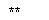             ويفوض سعادة / ........................................ للتأكد من إجراءات التعدلات.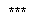 استكمال اوجه النقص في الرسالة ، وإعادة مناقشتها.عدم قبول الرسالة .(*)  يتخذ القرار بموافقة ثلثي أعضاء اللجنة على الأقل .(**)  في حالة الأخذ بهذه التوصية يفوض أحد أعضاء لجنة المناقشة بالتوصية بمنح الدرجة بعد التأكد من الأخذ بهذه التعديلات في مدة لا تتجاوز ثلاثة أشهر من تاريخ المناقشة .(***)  في حالة الأخذ بهذه التوصية تتم التعديلات المطلوبة تحت إشراف المشرف على البحث الذي يقدم خطاب يفيد بذلك وتراجع التعديلات من قبل لجنة التحكيم ويحدد مجلس            عمادة الدراسات العليا بناءً على توصية مجلس القسم المختص موعد إعادة المناقشة ، على ألا يزيد ذلك على سنة واحدة من تاريخ المناقشة الأولى .نموذج الممتحن الخارجيExternal Examiners Formبيان المفوض له بالاستلام :                                                                          : Consent tableالرسالة مقدمة ضمن متطلبات الحصول على درجة :        الماجستير        دكتوراهاجتمعت اللجنة المشكلة بموجب قرار من مجلس عمادة الدراسات العليا رقم (...................) وتاريخ     /    /   14هـ  المبني على توصية مجلس كلية ............................... بجلسته  (.....................)  المنعقدة في   /   /   14هـ وتوصية مجلس قسم ............................... بجلسته  (..............) المنعقدة في    /    /      14هـ  والمشكلة من :-وذلك في تمام الساعة (		) من يوم ..................... الموافق      /    /      14هـ بمقر ............................  وذلك لمناقشة الرسالة العلمية المقدمة من :-اسم الطالب رباعياً : .........................................................................................................الكـــــلية : ..................................................................................................القسـم: ............................................................................................................مسمى البرنامج: ......................................................................................................و الموسومة بعنوان : ..................................................................................................................................................................................................................................    أولاً: مستخلص الرسالة :................................................................................................................. ................................................................................................................. ................................................................................................................. ................................................................................................................. ................................................................................................................ ........................................................................................................................................................................................................................................... ......................................................................................................................... ......................................................................................................................... ......................................................................................................................... ......................................................................................................................... ...................................................................................................................................................................................................................................................................................................................................................................................................................................................................................................................................................................................................................................................................................................................................................... ..................................................................................................................................................................................................................................................اسم الطالب: ........................................ اسم المشرف: ..........................................التـــوقيع : ......................................... التـــوقيع : ........................................................    ثانياً: التقييم ( للإسترشاد فقط )     ثانياً: التقييم ( للإسترشاد فقط )     ثانياً: التقييم ( للإسترشاد فقط )     ثانياً: التقييم ( للإسترشاد فقط ) أ- عناصر تقييم الرسالة :                                                   الوزن الرقميمن صفر إلى 4 درجات لكل عنصرأهمية الموضوع المجموع....../ 36الجدة والأصالة والإبتكار المجموع....../ 36استيفاء الرسالة للخلفية العلمية لموضوع البحثالمجموع....../ 36اتباع المنهج العلمي المناسب لطبيعة البحثالمجموع....../ 36عرض وتحليل النتائج ومناقشتهاالمجموع....../ 36التنظيم والترابط بين أجزاء الرسالةالمجموع....../ 36ارتباط الاهداف بنتائج البحثالمجموع....../ 36أسلوب الكتابةالمجموع....../ 36إخراج الرسالةالمجموع....../ 36ب- عناصر تقييم العرض والمناقشة                                                    الوزن الرقميمن صفر إلى 4 درجات لكل عنصر مستوى العرضالمجموع....../ 12قدرة الطالب على المناقشة والدفاع عن الرسالة المجموع....../ 12أسلوب الطالب في الحوار وتقبله للنقدالمجموع....../ 12نموذج لصفحة الإجازة(عنـوان الرسـالـة)أعدها الطالب / الطالبة  ( إسم الطالب / الطالبة الرباعي )نوقشت هذه الرسالة بتاريخ    /      /      14هـ وتم إجازتها .المشرف                                            المشرف المساعد ( إن وجد ) .................................................................................             .................................................................................أعضاء لجنة المناقشة           الاسم                                                التوقيع.............................................................................................              ......................................................................................................................................................................              ......................................................................................................................................................................              .....................................................................................................................................................................              .........................................................................الاسم                                                   Nameالسجل المدني / الإقامة  ID/ Passport Numberاسم البنكBank Nameرقم الحساب /  رقم ابيان Account No.جهة العملWork atهاتف العملWork Tel.رقم الجوالMobile No.البريد الإلكترونيEmailالتوقيعSignatureالاسم                                                   Nameالسجل المدني / الإقامة  ID/ Passport Numberالاسم                                                   Nameجهة العملWork atهاتف العملWork Tel.رقم الجوالMobile No.البريد الإلكترونيEmailالتوقيعSignature